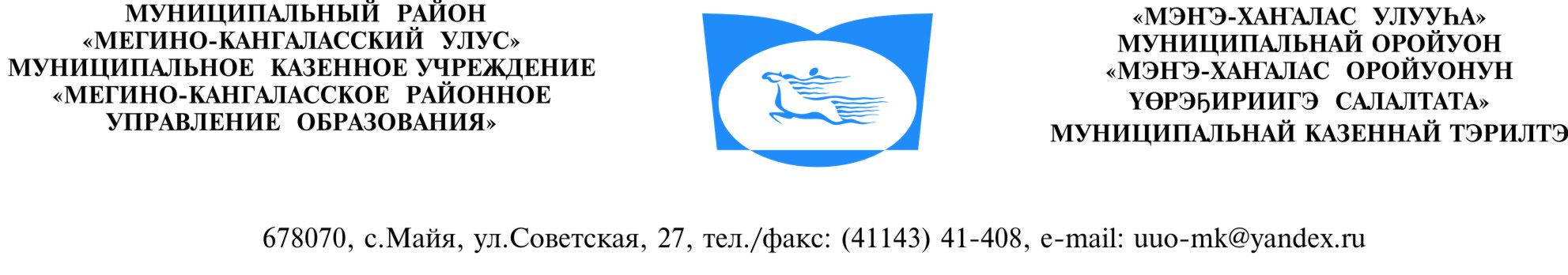 Программа улусного Февральского совещания работников образования МР «Мегино-Кангаласский улус»«Приоритетные направления воспитательной работы  в современных условиях развития общества» Место проведения: Майинская  СОШ им.Ф.Г.Охлопкова                                     1 февраля 2018 г.времяНаправления работыМесто проведения модераторы10.00-10.30Регистрация участников Фойе школыСМИ, продажа методической литературыСМИ, продажа методической литературыФойе школы10.30-13.00Актовые лекции по направлениямАктовые лекции по направлениям1Гражданско-патриотическое воспитаниеЛектор: Охлопков  Геннадий Иванович, и.о.директора ГБУ РС(Я) ДО«Республиканский ЦРДД»,  председатель ЕДД «Стремление» («Дьулуур») Аудитория 200Семенов Н.М. Слепцов Ю.М.2Духовно-нравственное воспитаниеСивцева Изабелла Александровна, заместитель главы по социальной политике МР «Таттинский улус»Аудитория 201Яковлева Т.К. Ларионова М.Н.3Приобщение детей к культурному наследиюЛектор: Борисов Андрей Саввич,  Государственный советник  Республики Саха (Якутия)Аудитория 202Тимофеева В.А. Билюкина М.Ю.4Физическое развитие и культура здоровьяЛектор: Бугаев Николай Иннокентьевич,  первый заместитель директора ГОУ ДПО РС(Я) «Институт развития образования и повышения квалификации»Аудитория 203Бугаев Н.Н. Борисова С.Н.5Трудовое воспитание и профессиональное самоопределениеЛектор: Романов Николай Николаевич, доцент кафедры «Технология» педагогического института СВФУАудитория 204Гоголева С.А. Сидорова Т.В.6Трудовое воспитание в семье и социумеЛектор: Титов Дмитрий Кириллович, директор АНО «Центр инновационного развития образования»Аудитория 208Варламова Н.А. Балаганчикова Т.Я.13.00-14.00Обед 14.00 – 17.00Пленарное совещание работников образования МР «Мегино-Кангаласский улус» «Приоритетные направления воспитательной работы  в современных условиях развития общества»Актовый залЧеркашина И.В.17.00Отъезд